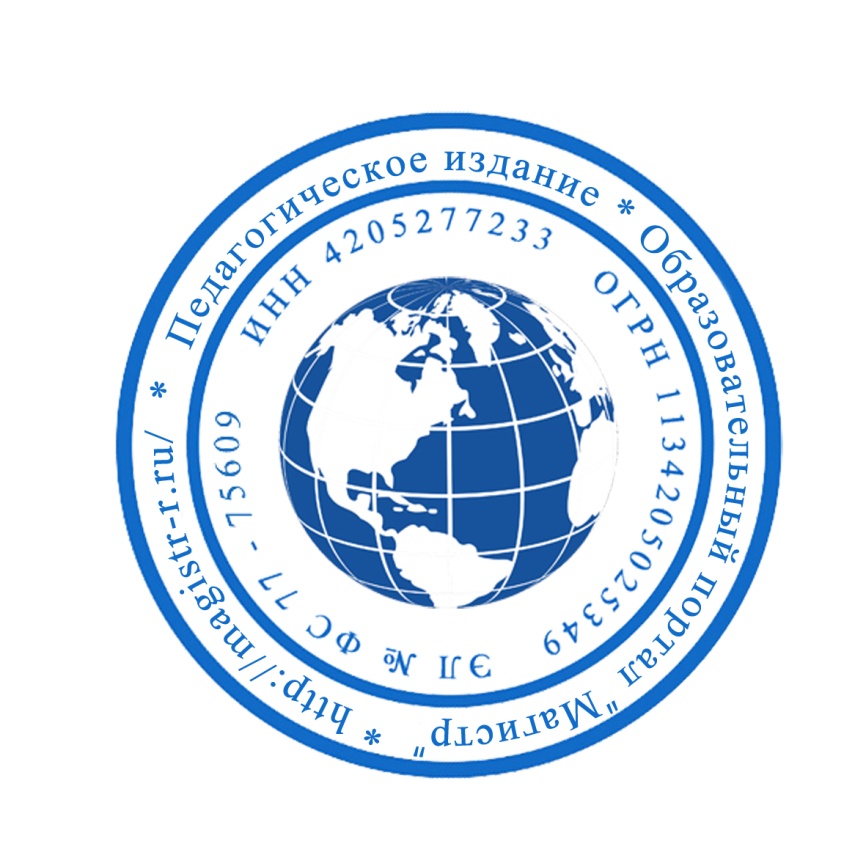 СМИ «Магистр»Серия ЭЛ № ФС 77 – 75609 от 19.04.2019г.(РОСКОМНАДЗОР, г. Москва)Председатель оргкомитета: Ирина Фёдоровна К.Тлф. 8-923-606-29-50Е-mail: metodmagistr@mail.ruОфициальный сайт: https://magistr-r.ru/Приказ №006 от 15.05.2020г.О назначении участников конкурса "Калейдоскоп творчества"Уважаемые участники, если по каким – либо причинам вы не получили электронные свидетельства в установленный срок до 25.05.2020г. или почтовое извещение в период до 20.06.2020г., просьба обратиться для выяснения обстоятельств, отправки почтового номера, копий свидетельств и т.д. на эл. адрес: metodmagistr@mail.ru№Населенный пункт, область, город.УчастникСтепень/ результат1МУ ДО «ЦДО», г. Благодарный12ГКОУ Шафрановская санаторная школа интернат1,2,33ГКОУ РО Гуковская школа-интернат № 1214МБОУ школа – интернат № 13 города Челябинска3,15ГБОУРО Новошахтинская школа-интернат16ГБОУ «Валуйская общеобразовательная школа-интернат №1»17МБДОУ детский сад №59 города БеловоСубботина Лариса АнатольевнаБашорин  Максим Андреевич18«Нижнетагильская школа-интернат №1»19ГБОУ «Валуйская общеобразовательная школа-интернат №1»110КГБОУ Минусинская школа - интернат3,111Школа дистанционного образования112МБДОУ детский сад №2, г. РевдаСиливанова Наталья ВикторовнаЧебыкин Семён113МБДОУ детский сад №2, г. РевдаКрылицина Лидия ИвановнаСемья Туктагулова Лёвы114МБДОУ детский сад №2, г. РевдаЛисовская Марина ИвановнаСоколов Арсений215МКОУ "Краснинская школа - интернат "116МБОУ для детей с нарушением зрения «ОШ №20»117МБДОУ Детский сад №36Г. ОсинникиГанова Татьяна БорисовнаТанибам Мария Антоновна118ГКОУРО Гуковская школа- интернат №12119ГКОУ «Котовская школа-интернат»120МБУ ДО "ЦГРДиМ "Орбита" г.Челябинска"Тертичная Татьяна ВладимировнаАбрамовских Елизавета Сергеевна221ГКОУ «Специальная (коррекционная) общеобразовательная школа-интернат №36»122ГКУСО РО Мясниковский центр помощи детям123ГБОУ РО Новошахтинская школа-интернат3